杰克·考特尼冒险三部曲Jack Courtney adventures 作者简介：威尔伯·史密斯（Wilbur Smith）：威尔伯·史密斯可能是有史以来最伟大的成人冒险小说作家，其作品在全球范围售出超过1.3亿本。他撰写过三部系列书籍——考特尼家族系列，巴拉特家族系列，埃及人系列。史密斯现居伦敦，但他对祖国的热情和关注不减。史密斯首部小说是《当狮子进食时》。自此之后，他撰写了30多部小说。童书出版商会对这种畅销国际的作家爱不释手。但抛开作者不说，其作品本身足够精彩，能够带动销量，为本题材和读者打造出一部真正完美的冒险小说。小说会吸引冒险题材爱好者和一般读者阅读，喜欢陪孩子一起阅读的父母也会爱上这本书。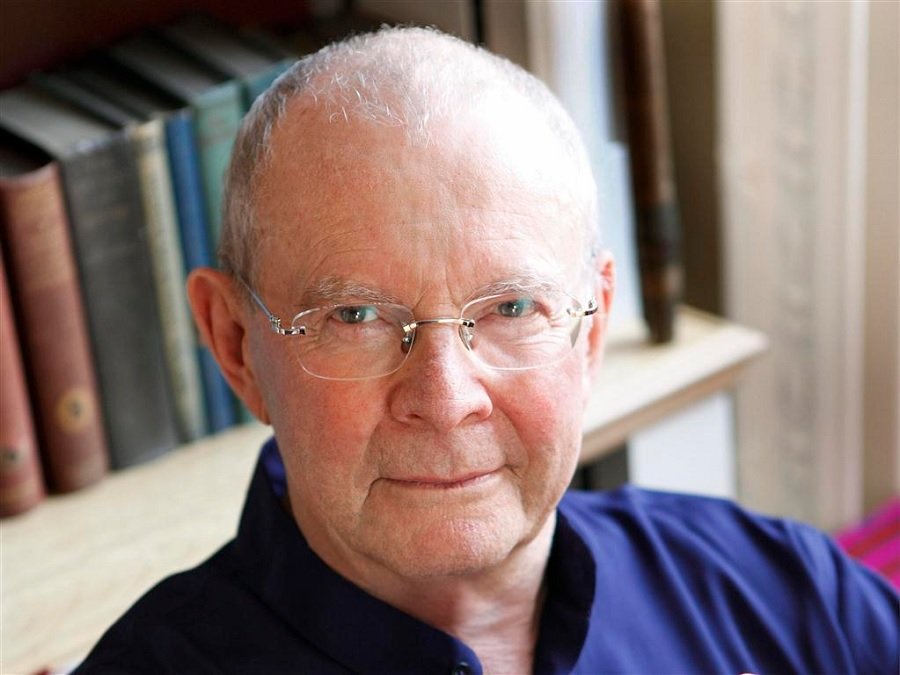 个人网站：https://www.wilbursmithbooks.com/中文书名：《暴雨突至》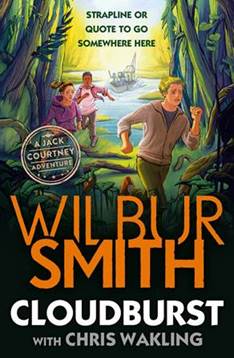 英文书名：Book 1: CLOUDBURST作    者：Wilbur Smith with Chris Wakling  出 版 社：Bonnier代理公司：ANA / Yao Zhang页    数：288页出版时间：2020年3月代理地区：中国大陆、台湾审读资料：电子稿类    型：10-14岁少年文学/探险冒险版权已授：意大利，匈牙利该系列的第二册和第三册将分别于2021年1月和2021年10月出版。内容简介：在历史的长河中，一代代年轻人为他们的事业而奋斗着，毫无疑问，如今他们为保护地球环境而奋斗，而这种热情和反抗精神鼓舞了全球畅销冒险题材大师威尔伯·史密斯，在1964年出版第一本书《当狮子进食时》半个多世纪后，与新一代年轻人对话。史密斯与小说家、旅行作家克里斯托弗·瓦克林合作，为10至14岁读者撰写了一部动感十足的三部曲系列，重塑当代的虚构世界，小说将于2020年3月出版第一部《暴雨突至》。故事主人公是十四岁的杰克，一个主角麻烦重重却机智聪明的少年，是著名的考特尼家族中最小的孩子——曾在20多部小说中登台亮相——故事场景设在了危机四伏的刚果共和国的雨林。杰克·考特尼一直都生活在英国。今年夏天，父母要去刚果（金）参加一个会议，就带着杰克和他的朋友们一起去。孩子们在这儿会经历人生大冒险。好景不长，杰克的父母突然被雇佣军绑架，杰克和朋友别无选择，只能勇敢面对丛林，调查当地的钽矿，营救父母。但他同时需要面对的是匪徒，偷猎者还有讨厌的表弟，这比他想象的要艰难许多。可以肯定的是，这是一场他永远都不会忘记的冒险。故事叙述夺人眼球又富有节奏，毫不费力地为读者打造出完美的冒险题材作品。情节跌宕起伏，高潮迭起，即使对冒险题材没有兴趣的读者也会爱不释手。家庭，权力，友谊，背叛，这些永恒的主题深嵌故事当中，当然也有对自然资源过度开发的思考和担忧，具有环保意识的小读者和父母应该会感兴趣。谢谢您的阅读！请将回馈信息发至：张瑶（Yao Zhang）安德鲁﹒纳伯格联合国际有限公司北京代表处北京市海淀区中关村大街甲59号中国人民大学文化大厦1705室, 邮编：100872电话：010-82449325传真：010-82504200Email: Yao@nurnberg.com.cn网址：www.nurnberg.com.cn微博：http://weibo.com/nurnberg豆瓣小站：http://site.douban.com/110577/微信订阅号：ANABJ2002